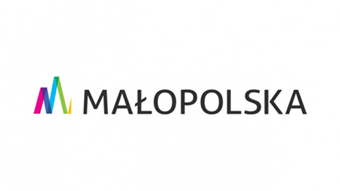 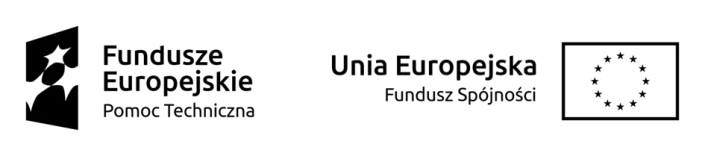 ANKIETAdotycząca wyznaczenia obszarów zdegradowanych i obszarów rewitalizacji na terenie Gminy TarnówAnkieta ma charakter anonimowy, a uzyskane informacje posłużą jedynie do opracowania zbiorczego raportu.Celem badania ankietowego jest zdiagnozowanie PROBLEMÓW SPOŁECZNYCH 
oraz problemów im towarzyszących:gospodarczych (np. niski stopień przedsiębiorczości),przestrzenno-funkcjonalnych (np. niewystarczający stopień wyposażenia
w infrastrukturę  techniczną, drogową i społeczną – usługi),technicznych (np. degradacja stanu technicznego obiektów budowlanych),środowiskowych (np. obecność odpadów stwarzających zagrożenie dla życia, zdrowia ludzi, bądź stanu środowiska)oraz zlokalizowanie ich w konkretnych obszarach Gminy TarnówUzyskane na podstawie niniejszej ankiety informacje zostaną wykorzystane do opracowania Gminnego Programu Rewitalizacji, na podstawie którego Gmina podejmować będzie dalsze działania, mające na celu skuteczne wyprowadzenie danego obszaru z sytuacji kryzysowej, przy czym:Rewitalizacja – to kompleksowy proces wyprowadzania ze stanu kryzysowego obszarów zdegradowanych;Stan kryzysowy – to stan spowodowany koncentracją negatywnych zjawisk społecznych 
(w szczególności bezrobocia, ubóstwa, przestępczości, niskiego poziomu edukacji) lub kapitału społecznego, niewystarczającego poziomu uczestnictwa w życiu publicznym 
i kulturalnym);Obszar zdegradowany – to obszar, na którym zidentyfikowano stan kryzysowy;Obszar rewitalizacji – to obszar obejmujący całość lub część obszaru zdegradowanego, cechującego się koncentracją negatywnych zjawisk, na którym, z uwagi na istotne znaczenie dla rozwoju lokalnego, zamierza się prowadzić rewitalizację;Program rewitalizacji – to wieloletni program działań zmierzający do wyprowadzenia obszarów rewitalizacji ze stanu kryzysowego.WYPEŁNIONĄ ANKIETĘ można przekazać:1.   Drogą elektroniczną na adres:  rczarnecka@gmina.tarnow.pl2.   Drogą korespondencyjną na adres: Urząd Gminy Tarnów ul. Krakowska 19, 33-100 Tarnów z dopiskiem „Rewitalizacja Gminy” 3.   Osobiście: Urząd Gminy Tarnów ul. Krakowska 19, na dzienniku podawczym pok. 6AW terminie do 23 grudnia 2016r.PROSZĘ ODPOWIEDZIEĆ NA PYTANIA:                                    Proszę wstawić „X” przy wybranym polu problemowym:         M.1. Płeć 1. Mężczyzna     2. Kobieta         M.2. Wiek: (przedział w latach) 1. do 18 lat 2. od 18 do 24 lat 3. od 25 do 29 4. od 30 do 39 lat 5. od 40 do 49 lat 6. od 50 do 59 lat 7. 60 lat i więcej        M.3. Wykształcenie: 1. Niepełne podstawowe 2. Podstawowe 3. Gimnazjalne 4. Zasadnicze zawodowe 5. Średnie 6. Policealne/ niepełne wyższe 7. Wyższe         M.4. Czy Pan(i) pracuje zawodowo jako: 1. Pracownik najemny w sektorze prywatnym. 2. Pracownik gospodarki uspołecznionej. 3. Pracuję na własny rachunek. 4. Nie pracuję. 5. Inne (jakie?)………………………………………………………………………………………………………..         M.5. Ile osób, razem z Panem(Panią), należy do Pana(i) gospodarstwa domowego?1.  Ogółem………….,           2. W tym pracujących………..         3. Dzieci na utrzymaniu………….         M.6. Które ze zdań najlepiej określa Pana(i) odczucia dotyczące poziomu życia Pana(i) rodziny? 1. Żyje się nam dostatnio 2. Jakoś sobie radzimy 3. Żyjemy przeciętnie 4. Dość trudno jest nam przeżyć 5. Bardzo trudno jest nam przeżyć.        M.7. Proszę wskazać, na którym obszarze gminy Pan(i) mieszka: 1. Obszar centrum miejscowości (nazwa miejscowości)……………………………………………………….. 2. Obszar oddalony od centrum miejscowości (nazwa miejscowości)………………………………………       1.  Który obszar na terenie Gminy  W PIERWSZEJ KOLEJNOŚCI powinien być Pana(i) zdaniem poddany procesowi rewitalizacji ?                                               Proszę określić jego położenie:       1.  Który obszar na terenie Gminy  W PIERWSZEJ KOLEJNOŚCI powinien być Pana(i) zdaniem poddany procesowi rewitalizacji ?                                               Proszę określić jego położenie:   centrum wsi …………………………………………………………………………………………………   teren wokół …………………………………………………………………………………………………. teren wzdłuż drogi………………………………………………………………………………………….                                                 (nazwa drogi w miejscowości….)   centrum wsi …………………………………………………………………………………………………   teren wokół …………………………………………………………………………………………………. teren wzdłuż drogi………………………………………………………………………………………….                                                 (nazwa drogi w miejscowości….)       2.  Który obszar na terenie Gminy DODATKOWO  powinien być Pana(i) zdaniem poddany procesowi rewitalizacji ?                                               Proszę określić jego położenie:       2.  Który obszar na terenie Gminy DODATKOWO  powinien być Pana(i) zdaniem poddany procesowi rewitalizacji ?                                               Proszę określić jego położenie:   centrum wsi …………………………………………………………………………………………………   teren wokół …………………………………………………………………………………………………. teren wzdłuż drogi………………………………………………………………………………………….                                                 (nazwa drogi w miejscowości….)   centrum wsi …………………………………………………………………………………………………   teren wokół …………………………………………………………………………………………………. teren wzdłuż drogi………………………………………………………………………………………….                                                 (nazwa drogi w miejscowości….)  Inne obszary - proszę wpisać jakie:   ……………………………………………………………………………………………………………........................  Inne obszary - proszę wpisać jakie:   ……………………………………………………………………………………………………………........................          3. Proszę określić, jaki jest Pani(a) związek z powyżej wymienionym obszarem:          3. Proszę określić, jaki jest Pani(a) związek z powyżej wymienionym obszarem:Proszę wstawić „X” w odpowiedniej kolumnie:miejsce zamieszkaniadawne / obecne miejsce pracymiejsce prowadzenia działalności gospodarczejmiejsce rekreacji i wypoczynku  Inne miejsce - proszę wpisać jakie:   ……………………………………………………………………………………………………………........................  Inne miejsce - proszę wpisać jakie:   ……………………………………………………………………………………………………………........................             4. Dlaczego Pana(i) zdaniem ten obszar jest zdegradowany?             4. Dlaczego Pana(i) zdaniem ten obszar jest zdegradowany?xProszę wstawić „X” w odpowiednim wierszu:zanieczyszczone środowiskobrak infrastruktury wodociągowejbrak kanalizacji sanitarnej patologie społeczneprzestępczośćbrak miejsc pracyniedostateczne zasoby mieszkaniowesłaby rozwój handlu i usługsłabo rozwinięta baza turystyczna i rekreacyjno-wypoczynkowazły stan komunikacji drogowejzły stan zabytkówbrak możliwości zagospodarowania czasu wolnego     Inne problemy - proszę wpisać jakie:   ..……………………………………………………………………………………………………………......................... ………………………………………………………………………………………………………..................................  ..……………………………………………………………………………………………………………......................... ………………………………………………………………………………………………………..................................  ..…………………………………………………………………………………………………………….........................   Inne problemy - proszę wpisać jakie:   ..……………………………………………………………………………………………………………......................... ………………………………………………………………………………………………………..................................  ..……………………………………………………………………………………………………………......................... ………………………………………………………………………………………………………..................................  ..…………………………………………………………………………………………………………….........................I  -  PROBLEMY SPOŁECZNE:         5.  Jakie patologie społeczne na wskazanym obszarze, 
              chciałby Pan(i) rozwiązać w procesie rewitalizacji ?          5.  Jakie patologie społeczne na wskazanym obszarze, 
              chciałby Pan(i) rozwiązać w procesie rewitalizacji ? Proszę wstawić „X” w maksymalnie 5 wierszachA. PATOLOGIE INDYWIDUALNE:depresje (samobójstwa, frustracje, apatia, obniżone aspiracje życiowe)przestępczość (rozboje, agresja, przestępstwa młodocianych, chuligaństwo)uzależnienia  (narkomania, alkoholizm)zaburzenia stosunków międzyludzkich (nieżyczliwość, nietolerancja, obojętność, egoizm)B. PATOLOGIE RODZINY:problemy emocjonalneprzemoc w rodzinieosłabienie funkcji wychowawczej rodzinyrozpad rodzinypozbawienia praw rodzicielskichsieroctwo społeczne, izolacja społecznaC. PATOLOGIE WARUNKÓW ŻYCIA:bezrobocie (brak kontaktu z kolegami, izolacja społeczna, brak zaufania do samego siebie, niskie dochody, stres w rodzinie, spadek kondycji intelektualnej i duchowej, pogorszenie zdrowia psychicznego i fizycznego, ograniczony dostęp do rynku mieszkaniowego, mniejsze możliwości transportu, niewystarczający stopień mobilności zawodowej itp.)niski poziom wykształcenia oraz uczestnictwa w życiu publicznym i kulturalnymubóstwo, biedaemigracja młodych i dobrze wykształconych osóbniewydolność w sprawach opiekuńczo-wychowawczychzłe warunki życia emerytów i osób niepełnosprawnychzła sytuacja mieszkaniowaniedostateczna opieka nad dziećmi i młodzieżąsłaba samoorganizacja społeczna i współpraca pomiędzy mieszkańcami, a władzami publicznymibrak poczucia bezpieczeństwa wśród społeczeństwa, słaba integracja lokalnaniedobór organizacji pomagających w znalezieniu pracy (przekwalifikowanie, szkolenia)brak dostępu do nowoczesnej technologii (komputer, internet)         Inne problemy - proszę wpisać jakie:   ..……………………………………………………………………………………………………………...................... ………………………………………………………………………………………………………...............................         Inne problemy - proszę wpisać jakie:   ..……………………………………………………………………………………………………………...................... ………………………………………………………………………………………………………...............................II  -  PROBLEMY GOSPODARCZE          6.  Jakie problemy gospodarcze na wskazanym obszarze, 
               chciałby Pan(i) rozwiązać w procesie rewitalizacji ?           6.  Jakie problemy gospodarcze na wskazanym obszarze, 
               chciałby Pan(i) rozwiązać w procesie rewitalizacji ?           6.  Jakie problemy gospodarcze na wskazanym obszarze, 
               chciałby Pan(i) rozwiązać w procesie rewitalizacji ? Proszę wstawić „X” w maksymalnie 5 wierszachzubożenie społeczeństwa (wzrost nierówności dochodowych, ograniczenie siły nabywczej gospodarstw domowych)niskie kwalifikacje zawodowe mieszkańcówniski poziom innowacyjności przedsiębiorstwsłaba kondycja finansowa i niska aktywność małych i średnich przedsiębiorstwwysoki poziom bezrobocia (brak miejsc pracy, trudności w uzyskaniu okresowych umów o pracę dla bezrobotnych, tworzenia miejsc pracy w niepełnym wymiarze godzin itp.)brak lub zła jakość terenów inwestycyjnych  (brak uzbrojenia, słaba dostępność komunikacyjna, zagrożenie osuwiskowe i powodziowe)brak lub zbyt mała ilość połączeń komunikacyjnych z innymi ośrodkamibrak wsparcia dla małych i średnich przedsiębiorstwbrak wsparcia dla kobiet pozwalającego im łączyć życie prywatne i zawodowebrak pełnej infrastruktury kanalizacyjnej i zw. z odpadami – sieci kanalizacyjnych, oczyszczalni ścieków sanitarnych oraz innych urządzeń gospodarki ściekowej i odpadamibrak pełnej infrastruktury wodociągowej – ujęć wody, sieci wodociągowychoraz innych urządzeń gospodarki wodnejniewystarczająca ilość i niski standard mieszkań komunalnychsłabo rozwinięty sektor usługkryzys lokalnej gospodarki w wyniku relokacji, upadku lub nawet znaczącego ograniczenia zakresu działalności dominującego podmiotu gospodarczegoutrudnione wejście na lokalny rynek nowych podmiotów gospodarczych(np. poprzez przejmowanie przez dominujący podmiot - np. markety, kontroli nad handlem)niedostateczny poziom wsparcia w zakresie doradztwa inwestycyjnego, działalności eksperckiej oraz usług finansowychograniczony dostęp do nowoczesnych technologiiniewykorzystanie potencjału turystycznego gminy         Inne problemy (proszę wpisać jakie):  ..……………………………………………………………………………………………………………...................... ………………………………………………………………………………………………………...............................  ..……………………………………………………………………………………………………………......................         Inne problemy (proszę wpisać jakie):  ..……………………………………………………………………………………………………………...................... ………………………………………………………………………………………………………...............................  ..……………………………………………………………………………………………………………......................         Inne problemy (proszę wpisać jakie):  ..……………………………………………………………………………………………………………...................... ………………………………………………………………………………………………………...............................  ..……………………………………………………………………………………………………………......................III  -  PROBLEMY PRZESTRZENNO-FUNKCJONALNE          7.  Jakie problemy przestrzenno-funkcjonalne na wskazanym obszarze, 
               chciałby Pan(i) rozwiązać w procesie rewitalizacji ?           7.  Jakie problemy przestrzenno-funkcjonalne na wskazanym obszarze, 
               chciałby Pan(i) rozwiązać w procesie rewitalizacji ? Proszę wstawić „X” w maksymalnie 5 wierszachbrak urządzeń komunalnych gospodarki wodnej (sieci i urządzeń zaopatrzenia w wodę)brak urządzeń komunalnych gospodarki kanalizacyjnej (sieci i oczyszczalni ścieków)brak lub niska jakość podstawowych usługbrak lub niska jakość przedszkoli, bądź też niewystarczająca ilość miejsc w tych placówkachbrak nowoczesnych ośrodków sportowych i rekreacyjnychniski poziom obsługi komunikacyjnej terenów osadniczychniska estetyka przestrzeni publicznych – dróg, placów, skwerów, parków, małej architekturybrak miejsc sportowo-rekreacyjnych w pobliżu miejsca zamieszkania słaby przepływ informacji  w sprawach dotyczących najbliższego otoczenia zamieszkaniasłaba samoorganizacja społeczna i współpraca pomiędzy mieszkańcami, a władzami publicznymibrak stowarzyszeń i organizacji pozarządowych          Inne problemy - proszę wpisać jakie:  ..……… ………………………………………………………………………......................         Inne problemy - proszę wpisać jakie:  ..……… ………………………………………………………………………......................IV  -  PROBLEMY TECHNICZNE          8.  Jakie skutki problemów technicznych na wskazanym obszarze, 
               chciałby Pan(i) rozwiązać w procesie rewitalizacji ?           8.  Jakie skutki problemów technicznych na wskazanym obszarze, 
               chciałby Pan(i) rozwiązać w procesie rewitalizacji ? Proszę wstawić „X” w maksymalnie 3 wierszachdegradacja stanu technicznego zabudowyzły stan techniczny drógbrak rozwiązań technicznych w zakresie energooszczędności w obiektach budowlanychbrak rozwiązań technicznych w zakresie ochrony środowiska w obiektach budowlanychzły stan techniczny zabytków oraz degradacja ich otoczeniabariery architektoniczne w przestrzeni publicznej (w budynkach użyteczności publicznej, 
w obrębie dróg i chodników)         Inne problemy (proszę wpisać jakie):   ..……………………………………………………………………………………………………………......................         Inne problemy (proszę wpisać jakie):   ..……………………………………………………………………………………………………………......................V  -  PROBLEMY ŚRODOWISKOWE          9.  Jakie problemy środowiskowe na wskazanym obszarze, 
               chciałby Pan(i) rozwiązać w procesie rewitalizacji ?           9.  Jakie problemy środowiskowe na wskazanym obszarze, 
               chciałby Pan(i) rozwiązać w procesie rewitalizacji ? Proszę wstawić „X” w maksymalnie 2 wierszachzanieczyszczenia atmosferyczne, gleby, wód, powierzchni ziemi, szaty roślinnej poprzez brak kompleksowych rozwiązań infrastruktury technicznej – wodno-kanalizacyjnejniszczenie strefy ekologicznej poprzez wycinkę lasów oraz zadrzewień, niszczenie rolniczej strefy produkcyjnej poprzez zabudowę terenów rolnych o wysokich klasach bonitacyjnych glebniszczenie warunków zamieszkania poprzez hałas i zanieczyszczenia atmosferyczne tworzone przez uciążliwą działalność gospodarzą`          Inne problemy - proszę wpisać jakie:  .………………………………………………………………………………………………..................…………………………………………………………………………………………………………....          Inne problemy - proszę wpisać jakie:  .………………………………………………………………………………………………..................…………………………………………………………………………………………………………....VI - PODSUMOWANIE – WNIOSKIVI - PODSUMOWANIE – WNIOSKI 11. Jakie najważniejsze cele (efekty) według Pana(i) powinny zostać osiągnięte w wyniku 
        procesu rewitalizacji (ożywienia społeczno-gospodarczego)? 11. Jakie najważniejsze cele (efekty) według Pana(i) powinny zostać osiągnięte w wyniku 
        procesu rewitalizacji (ożywienia społeczno-gospodarczego)?                             Proszę wstawić „X” w maksymalnie 3  wierszach Eliminacja patologii społecznychZatrzymanie trendów migracyjnych młodzieży poprzez tworzenie preferencyjnych warunków pracy i zamieszkaniaPodniesienie standardu życia mieszkańców – warunków pracy, zamieszkania i rekreacjiZwiększenie liczby miejsc pracy poprzez utworzenie stref aktywności gospodarczej 
z pełnym wyposażeniem w infrastrukturę techniczną i drogową – w celu rozwoju małej 
i średniej przedsiębiorczościWsparcie dla kobiet pozwalające na podejmowanie pracy – budowa przedszkoliRozwój ośrodków sportowo-rekreacyjnych i agroturystykiIntensyfikacja ochrony środowiska naturalnego i kulturowego, przyrody i krajobrazuPoprawa i rozwój infrastruktury technicznej – wodno-kanalizacyjnej i drogowejPoprawa i rozwój infrastruktury społecznej – ilości i standardu usług kultury, ochrony zdrowia i opieki społecznej, handlu, rzemiosła i gastronomiiPoprawa ładu przestrzennego i estetyki zabudowy w centrach wsi oraz wzdłuż dróg  12. Który z wyszczególnionych powyżej problemów (I - V) ze wskazaniem na położenie 
         w określonej miejscowości (lub jej części) Pana(i) zdaniem powinien być poddany 
         procesowi rewitalizacji - w pierwszej kolejności?                                         Proszę wstawić „X” w odpowiednim oknieProblemy:    I  -  SPOŁECZNE     II -  GOSPODARCZE   III -  FUNKCJONALNO-PRZESTRZENNE    IV -  ŚRODOWISKOWE       V -  ZWIĄZANE Z POZIOMEM ŻYCIA ORAZ WARUNKAMI ZAMIESZKANIAw miejscowości: ………………………………………………………………………………………………………..VI - METRYCZKA - INFORMACJE O OSOBIE WYPOWIADAJĄCEJ SIĘ